Ålands lagtings beslut om antagande avLandskapslag om tillämpning på Åland av lagen om personlig skyddsutrustning som är avsedd att användas av konsumenter	I enlighet med lagtingets beslut föreskrivs:1 §Lagens tillämpningsområde	Lagen om personlig skyddsutrustning som är avsedd att användas av konsumenter (FFS 218/2018), rikslagen, ska tillämpas på Åland med de avvikelser som anges i denna lag.	Rikslagen ska tillämpas på Åland sådan den lyder när denna lag träder i kraft. Ändringar i rikslagen ska tillämpas på Åland från det att de träder i kraft i riket om inte annat följer av denna lag.2 §Hänvisningar	Hänvisningar i rikslagen till bestämmelser som har motsvarigheter i landskapslagstiftningen ska avse bestämmelserna i landskapslagstiftningen.3 §Förvaltningsuppgifter	Förvaltningsuppgifter i rikslagen som ankommer på statens myndigheter ska på Åland skötas av landskapsregeringen.4 §Språkkrav	De i 4 § i rikslagen angivna uppgifterna, anvisningarna och tekniska dokumentationen ska finnas åtminstone på svenska.5 §Straffbestämmelser	Inom lagtingets behörighet ska utöver straffbestämmelsen i 9 § i rikslagen även bestämmelserna om straff för hälsobrott i 44 kap. 1 § strafflagen (FFS 39/1889) tillämpas i landskapet till den delen den avser personlig skyddsutrustning för konsumenter.6 §Landskapsförordning	Landskapsregeringen kan genom landskapsförordning besluta att bestämmelser som har utfärdats med stöd av rikslagen ska tillämpas på Åland oförändrade eller med de ändringar landskapsregeringen beslutar.7 §Ikraftträdande	Denna lag träder i kraft	Genom denna lag upphävs 1 § 7 punkten i landskapsförordningen (1995:64) om tillämpning på Åland av riksförfattningar om konsumentsäkerhet.	De intyg över EG-typkontroll och beslut om godkännande som utfärdats för den personliga skyddsutrustningen i fråga fortsätter att vara giltiga till och med den 21 april 2023, om de inte löper ut före den dagen.			__________________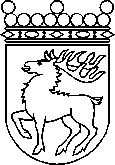 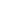 Ålands lagtingBESLUT LTB 109/2021BESLUT LTB 109/2021DatumÄrende2021-12-15LF 32/2020-2021	Mariehamn den 15 december 2021	Mariehamn den 15 december 2021Bert Häggblom  talmanBert Häggblom  talmanKatrin Sjögen  vicetalmanRoger Nordlundvicetalman